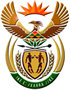 DEPARTMENT: PUBLIC ENTERPRISESREPUBLIC OF SOUTH AFRICANATIONAL ASSEMBLY365.	Ms N W A Mazzone (DA) to ask the Minister of Public Enterprises:(1)	Whether Eskom has put any mechanisms in place to (a) identify and/or (b) track illegal electricity connections; if not, in each case, why not; if so, what are the relevant details in each case;(2)	whether he has found that eye witness accounts of Eskom employees allegedly returning to reconnect illegal electricity connections for a bribe after cutting these connections are accurate; if not, what is the position in this regard; if so, what steps is Eskom taking to (a) prevent this practice from happening and (b) discipline perpetrators;(3)	what are the details of all steps taken by Eskom to deal with illegal electricity connections?								NW389EREPLYThe Parliamentary question has been forward to the State Owned Enterprise and the Ministry of Public Enterprises awaits their urgent response. Further information will be conveyed to Parliament as soon as the response is received.